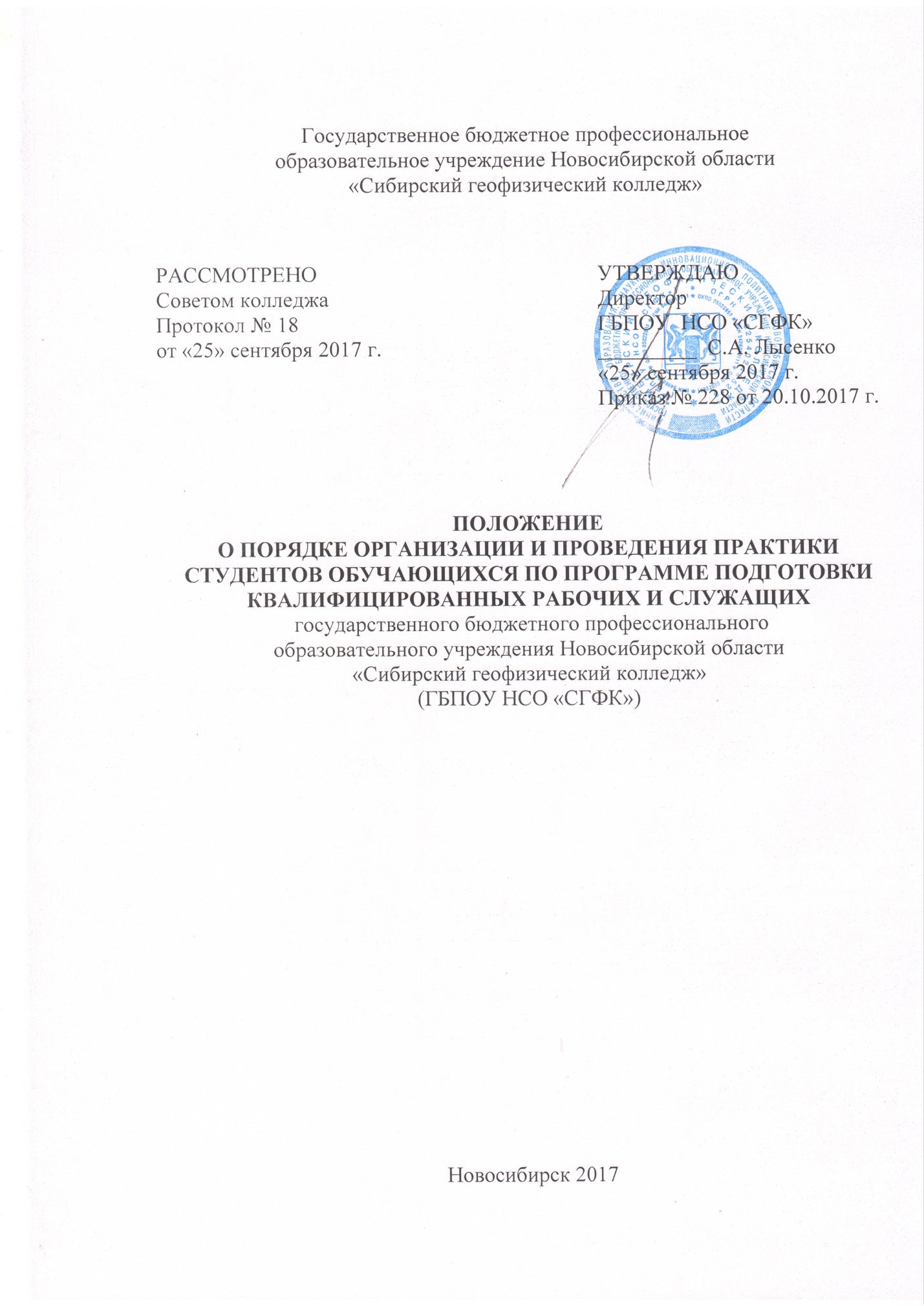 Настоящее положение определяет порядок организации и проведения практики студентов государственного бюджетного профессионального образовательного учреждения Новосибирской области «Сибирский геофизический колледж» (далее - колледж), осваивающих программы подготовки квалифицированных рабочих, служащих среднего профессионального образования (далее – ППКРС СПО) в соответствии с федеральными государственными образовательными стандартами среднего профессионального образования (далее – ФГОС СПО).Положение разработано на основании:Федерального закона  «Об образовании в Российской Федерации» от 29.12.2013г. № 273-ФЗ.Приказа Минобрануки России от 18 апреля 2013 г. № 291 «Об утверждении Положения о практике обучающихся, осваивающих основные профессиональные образовательные программы среднего профессионального образования»;Устава колледжа.Видами практики студентов, осваивающих ППКРС СПО, являются: учебная практика и производственная практика (далее – практика).Программы практики разрабатываются и утверждаются колледжем самостоятельно и являются составной частью ППКРС СПО, обеспечивающей реализацию ФГОС СПО.Планирование и организация практики на всех ее этапах обеспечивает:последовательное расширение круга формируемых у студентов умений, навыков, практического опыта и их усложнение по мере перехода от одного этапа практики к другому;целостность подготовки специалистов к выполнению основных трудовых функций;связь практики с теоретическим обучением.Содержание всех этапов практики определяется требованиями к умениям и практическому опыту по каждому из профессиональных модулей ППКРС СПО (далее – профессиональный модуль) в соответствии с ФГОС СПО, программами практики.Содержание всех этапов практики  должно обеспечивать обоснованную последовательность формирования у студентов системы умений, целостной профессиональной деятельности и практического опыта в соответствии с требованиями ФГОС СПО.Практика имеет целью комплексное освоение обучающимися всех видов профессиональной деятельности по профессии среднего профессионального образования, формирование общих и профессиональных компетенций,  а также приобретение необходимых умений и опыта практической работы по профессии.Учебная практика по профессии направлена на формирование у студентов умений, приобретение первоначального практического опыта и реализуется в рамках профессиональных модулей ППКРС СПО по основным видам профессиональной деятельности для последующего освоения ими общих и профессиональных компетенций по избранной профессии.При реализации ППКРС СПО по профессии производственная практика включает  в себя практику по профилю профессии.Практика по профилю профессии направлена на формирование у студента общих и профессиональных компетенций, приобретение практического опыта и реализуется в рамках профессиональных модулей ППКРС СПО по каждому из видов профессиональной деятельности, предусмотренных ФГОС СПО по профессии.	Учебная и производственная практика проводятся колледжем при освоении студентами профессиональных компетенций в рамках профессиональных модулей и реализовываются как в несколько периодов, так и рассредоточено, чередуясь с теоретическими занятиями в рамках профессиональных модулей.Учебная практика проводится в учебных, учебно-производственных мастерских, лабораториях колледжа, на метео площадке. Учебная практика проводится мастерами производственного обучения  и преподавателями дисциплин профессионального цикла. Производственная практика проводится в мастерских колледжа и на метеоплощадке. Сроки проведения практики устанавливаются колледжем в соответствии с ППКРС СПО.Учебная практика и практика по профилю специальности проводятся как непрерывно, так и путем чередования с теоретическими занятиями по дням (неделям) при условии обеспечения связи между теоретическим обучением и содержанием практики. Учебная и производственная практика организуется только во все сезоны работы.Колледж:планирует и утверждает в учебном плане все виды и этапы практики в соответствии с ППКРС СПО; разрабатывает и согласовывают с Росгидрометом программы практики, содержание и планируемые результаты практики;осуществляет руководство практикой;формирует группы в случае применения групповых форм проведения практики;определяет совместно с организациями процедуру оценки общих и профессиональных компетенций студента, освоенных им в ходе прохождения практики;разрабатывает и согласовывает с организациями формы отчетности и оценочный материал прохождения практики.Росгидромет своей сторонызаключают договоры на организацию и проведение практики;согласовывают программы практик, содержание и планируемые результаты практики, задание на практику;предоставляют рабочие места студентам, назначают руководителей практики от организации, определяют наставников;участвуют в определении процедуры оценки результатов освоения общих и профессиональных компетенций, полученных в период прохождения практики, а также оценке таких результатов;участвуют в формировании оценочного материала для оценки общих и профессиональных компетенций, освоенных студентами в период прохождения практики;при наличии вакантных должностей могут заключать со студентами срочные трудовые договоры;обеспечивают безопасные условия прохождения практики студентами, отвечающие санитарным правилам и требованиям охраны труда;проводят инструктаж студентов по ознакомлению с требованиями охраны труда, техники безопасности, пожарной безопасности, а также правилами внутреннего трудового распорядка. Направление на практику оформляется распорядительным актом директора колледжа или иного уполномоченного им лица с указанием закрепления каждого студента за организацией Росгидромета, а также с указанием вида и сроков прохождения практики.Студенты, осваивающие ППКРС СПО в период прохождения практики в организациях обязаны: выполнять задания, предусмотренные программами практики; соблюдать действующие в организациях правила внутреннего трудового распорядка;соблюдать требования охраны труда и пожарной безопасности.Организацию и руководство практикой по профилю специальности осуществляют руководители практики от колледжа и от организации.Результаты практики определяются программами практики, разрабатываемые колледжем. По результатам практики руководителями практики от организаций и от колледжа формируется аттестационный лист (приложение  1, 2, 3), содержащий сведения об уровне освоения студентом профессиональных компетенций в период прохождения практики. Практика по метеорологии выполняется бригадами из 5-6 человек. Отчет о практике составляется каждым членом  бригады. Необходимым условием успешного ее прохождения ставится выполнение каждым практикантом конкретной задачи. Эта задача формулируется в первый день практики. Перед началом практических работ проводится инструктаж по технике безопасности, а также вводная беседа, о целях и задачах практики, ее структуре и содержании, об организации метеорологических наблюдений. Уточняется перечень и график работ, форма отчетности. Обучающиеся получают и изучают метеорологические приборы, приводят в порядок метеорологическую площадку и устанавливают на ней необходимое оборудование, а также подготавливают дневники наблюдений на метеорологической площадке и на полигоне. В последующие дни ведутся метеорологические наблюдения на метеорологической площадке. Метеорологические наблюдения производятся 2 раз в день с записью данных наблюдений в КМ-1 и КМ-3. На метеорологической площадке осуществляются наблюдения за температурами воздуха и почвы, влажностью воздуха, ветром, облачностью, видимостью, атмосферными осадками и другими атмосферными явлениями. В помещении на полигоне за атмосферным давлением. Затем данные наблюдений обрабатываются, кодируются и передаются корреспондентам. Основным методом исследования атмосферных процессов является наблюдение, проводимое по единой программе с помощью однотипных приборов за метеорологическими элементами: 1) атмосферное давление, 2) температура воздуха, 3) температура почвы, 4) влажность воздуха, 5) направление и скорость ветра, 6) атмосферные осадки, 7) облачность, 8) видимость. Атмосферное давление (р) измеряется в мб (гПа). Атмосферное давление измеряется с точностью до 0,1 мб (гПа). В настоящее время в метеорологии принято измерять температуру с точностью до 0,1оС.  Все результаты, получаемые в процессе наблюдений, необходимо измерить до этих значений. Температура является характеристикой теплового состояния среды (воздуха, почвы), она выражается в градусах шкалы Цельсия. Влажность воздуха характеризуется упругостью (парциальным давлением) водного пара (е), относительной влажностью (f), дефицитом влажности (d), точкой росы (t). Упругость водяного пара и дефицит влажности выражаются в гПа и определяются с точностью до 0,1 гПа. Относительная влажность вычисляется до целых процентов, точка росы до 0,1 градуса. Все характеристики влажности воздуха рассчитываются с использованием пособия "Психрометрические таблицы". Скорость ветра (v) измеряется с точностью до 1 м/с. Направление ветра определяется по восьми румбам той стороной горизонта, откуда дует ветер (всего 16 направлений). Для метеорологических наблюдений используются стандартные приборы, методика работы с которыми изложена в «Наставлении гидрометеорологическим станциям и постам». Атмосферное давление измеряется с помощью станционного чашечного барометра  и барографа. Температура воздуха и влажность воздуха определяются станционным психрометром, гигрометром. Максимальная и минимальная температура за период наблюдений измеряется соответственно максимальным и минимальным термометрами. Температура на поверхности почвы измеряется с помощью напочвенных термометров (срочного, минимального, максимального); на глубине 20, 40, 80,  – почвенными глубинно-вытяжными термометрами.   Наблюдения за направлением и скоростью ветра производят с помощью флюгера с легкой доской или анеморумбометра М-63М-1. Наблюдение за атмосферными осадками включает визуальное определение вида осадков, их интенсивности, времени и продолжительности выпадения, а их количество определяется  по осадкомеру Третьякова. Метеорологическая дальность видимости определяется по степени покрытия объекта воздушной дымкой – визуально.  На метеорологической площадке устанавливаются:  метеорологическая будка со станционным психрометром, максимальным и минимальным термометрами, гигрометрами;  почвенные глубинно- вытяжные термометры;  напочвенные термометры (срочный, минимальный, максимальный);  гололедный станок (для наблюдений за гололедно-изморозевыми отложениями);  постоянные снегомерные рейки (для измерения высоты снежного покрова);  осадкомер Третьякова; флюгер, анеморумбометр М-63М-1. Наблюдения за облачностью и различными атмосферными явлениями проводятся визуально, с помощью «Атласа облаков». Обработка, кодирование, передача и прием метеорологических данных и работа в радионаправлении производится на полигоне техникума. Оперативный радиообмен фиксируется в журналах регистрации «входящих», «исходящих» радиограмм и в «аппаратном» журнале.Аттестация по итогам производственной практики проводится  на основании результатов ее прохождения, подтверждаемых документами соответствующих организаций.Практика является завершающим этапом освоения профессионального модуля по виду профессиональной деятельности.Практика завершается дифференцированным зачетом при условии положительного аттестационного листа по практике руководителей практики от организации и колледжа об уровне освоения профессиональных компетенций; наличия положительной характеристики организации на обучающегося по освоению общих компетенций в период прохождения практики; полноты и своевременности представления дневника практики и отчета о практике в соответствии с заданием на практику.Результаты прохождения практики представляются студентом в колледж и учитываются при прохождении государственной итоговой аттестации. Студенты, не прошедшие практику или получившие отрицательную оценку, не допускаются к прохождению государственной итоговой аттестации.24. Оплата  труда преподавателей колледжа – руководителей практики производится в соответствии с действующим законодательством на основании приказа директора колледжа и часов, которые внесены в педагогическую нагрузку.Приложение 1Форма аттестационного листа по учебной практикеПриложение 2Форма аттестационного листа по учебной практикеПриложение 3Форма аттестационного листа по производственной практикеаттестационный лист по практике ПП. 02_____________________________________ФИОобучающийся на _____ курсе по профессии СПО05.01.01 Гидрометнаблюдателькод и наименованиеуспешно прошел производственную практику по профессиональному модулюПМ. 02  Техническое обслуживание приборов и оборудованиянаименование профессионального модуляв объеме  _______ час. с «_____» ноября 201__ г. по «______» _________ 201____г.В организации _____________________________________________________________________________________________________________________________________________наименование организации, юридический адресВиды и качество выполнения работПродолжение аттестационного листаХарактеристика учебной и профессиональной деятельности  обучающегося во время производственной практики (дополнительно используются произвольные критерии по выбору ОУ)____________________________________________________________________________________________________________________________________________________________________________________________________________________________________Дата «___»._______.20___ 			Подпись руководителя практики ___________________/ ФИО, должностьПодпись ответственного лица организации (базы практики)___________________/ ФИО, должностьАТТЕСТАЦИОННЫЙ ЛИСТ ПО УЧЕБНОЙ ПРАКТИКЕ  УП 01______________________________________Ф.И.О.обучающийся  на  1 курсе по профессии СПО05.01.01 Гидрометнаблюдателькод  и наименованиеуспешно прошел учебную практику по профессиональному модулю ПМ 01 Гидрометеорологические наблюдения и работынаименование профессионального модуляв объеме  _______ час. с «_____» ноября 201__ г. по «______» _________ 201____г.В организации____________________________________________________наименование организации, юридический адресАТТЕСТАЦИОННЫЙ ЛИСТ ПО УЧЕБНОЙ ПРАКТИКЕ  УП 01______________________________________Ф.И.О.обучающийся  на  1 курсе по профессии СПО05.01.01 Гидрометнаблюдателькод  и наименованиеуспешно прошел учебную практику по профессиональному модулю ПМ 01 Гидрометеорологические наблюдения и работынаименование профессионального модуляв объеме  _______ час. с «_____» ноября 201__ г. по «______» _________ 201____г.В организации____________________________________________________наименование организации, юридический адресВиды и качество выполнения работВиды и качество выполнения работВиды и объем работ, выполненных обучающимся во время практикиКачество выполнения работ в соответствии с технологией и (или) требованиями организации, в которой проходила практикаПК 1.1. Выполнять гидрометеорологические наблюдения и работы, первичную обработку и проверку материалов наблюденийПК 1.2. Эксплуатировать технические средства  и устройства, применяемые для гидрометеорологических наблюдений и работХарактеристика учебной и  профессиональной деятельности обучающегося во время учебной практики (дополнительно используются произвольные критерии по выбору ОУ)____________________________________________________________________________________________________________________________________________________________________________________________________________________________________Дата «_____»_______20____г. Подпись руководителя практики__________________/Ф.И.О., должность/Характеристика учебной и  профессиональной деятельности обучающегося во время учебной практики (дополнительно используются произвольные критерии по выбору ОУ)____________________________________________________________________________________________________________________________________________________________________________________________________________________________________Дата «_____»_______20____г. Подпись руководителя практики__________________/Ф.И.О., должность/АТТЕСТАЦИОННЫЙ ЛИСТ ПО УЧЕБНОЙ ПРАКТИКЕ  УП 02______________________________________Ф.И.О.обучающийся  на  1 курсе по профессии СПО05.01.01 Гидрометнаблюдателькод  и наименованиеуспешно прошел учебную практику по профессиональному модулю ПМ 02 Техническое обслуживание приборов и оборудованиянаименование профессионального модуляв объеме  _______ час. с «_____» ноября 201__ г. по «______» _________ 201____г.В организации____________________________________________________наименование организации, юридический адресАТТЕСТАЦИОННЫЙ ЛИСТ ПО УЧЕБНОЙ ПРАКТИКЕ  УП 02______________________________________Ф.И.О.обучающийся  на  1 курсе по профессии СПО05.01.01 Гидрометнаблюдателькод  и наименованиеуспешно прошел учебную практику по профессиональному модулю ПМ 02 Техническое обслуживание приборов и оборудованиянаименование профессионального модуляв объеме  _______ час. с «_____» ноября 201__ г. по «______» _________ 201____г.В организации____________________________________________________наименование организации, юридический адресВиды и качество выполнения работВиды и качество выполнения работВиды и объем работ, выполненных обучающимся во время практикиКачество выполнения работ в соответствии с технологией и (или) требованиями организации, в которой проходила практикаПК 2.1. Диагностировать неисправности приборов, оборудования и средств связиХарактеристика учебной и  профессиональной деятельности обучающегося во время учебной практики (дополнительно используются произвольные критерии по выбору ОУ)____________________________________________________________________________________________________________________________________________________________________________________________________________________________________Дата «_____»_______20____г. Подпись руководителя практики__________________/Ф.И.О., должность/Характеристика учебной и  профессиональной деятельности обучающегося во время учебной практики (дополнительно используются произвольные критерии по выбору ОУ)____________________________________________________________________________________________________________________________________________________________________________________________________________________________________Дата «_____»_______20____г. Подпись руководителя практики__________________/Ф.И.О., должность/Виды и объем работ, выполненных обучающимся во время практикиКачество выполнения работ в соответствии с технологией и (или) требованиями организации, в которой проходила практикаПК 1.3. Подготавливать и передавать гидрометеорологическую информацию потребителямПК 2.1. Производить профилактический осмотр и мелкий ремонт приборов, оборудования, средств связиПК 2.2 Выполнять проверку и юстировку приборовПоказал сформированность следующих общих компетенций:ОК 1. Понимать сущность и социальную значимость своей будущей профессии, проявлять к ней устойчивый интересОК 2. Организовывать собственную деятельность, выбирать типовые методы и способы выполнения профессиональных задач, оценивать их эффективность и качествоОК 3. Принимать решения в стандартных и нестандартных ситуациях и нести за них ответственностьОК 4. Осуществлять поиск и использование информации, необходимой для эффективного выполнения профессиональных задач, профессионального и личностного развитияОК 5. Использовать информационно-коммуникационные технологии в профессиональной деятельностиОК 6. Работать в коллективе и в команде, эффективно общаться с коллегами, руководством, потребителямиОК 7. Брать на себя ответственность работу членов команды (подчиненных), результат выполнения заданийОК 8. Самостоятельно определять задачи профессионального и личностного развития, заниматься самообразованием, осознанно планировать повышение квалификации.ОК 9. Ориентироваться в условиях частой смены технологий в профессиональной деятельности.ОК10. Соблюдать действующее законодательство и обязательные требования нормативно – правовых документов, а также требования стандартов и иных нормативных документовОК 11. Исполнять воинскую обязанность, в том числе с применением полученных профессиональных знаний (для юношей).